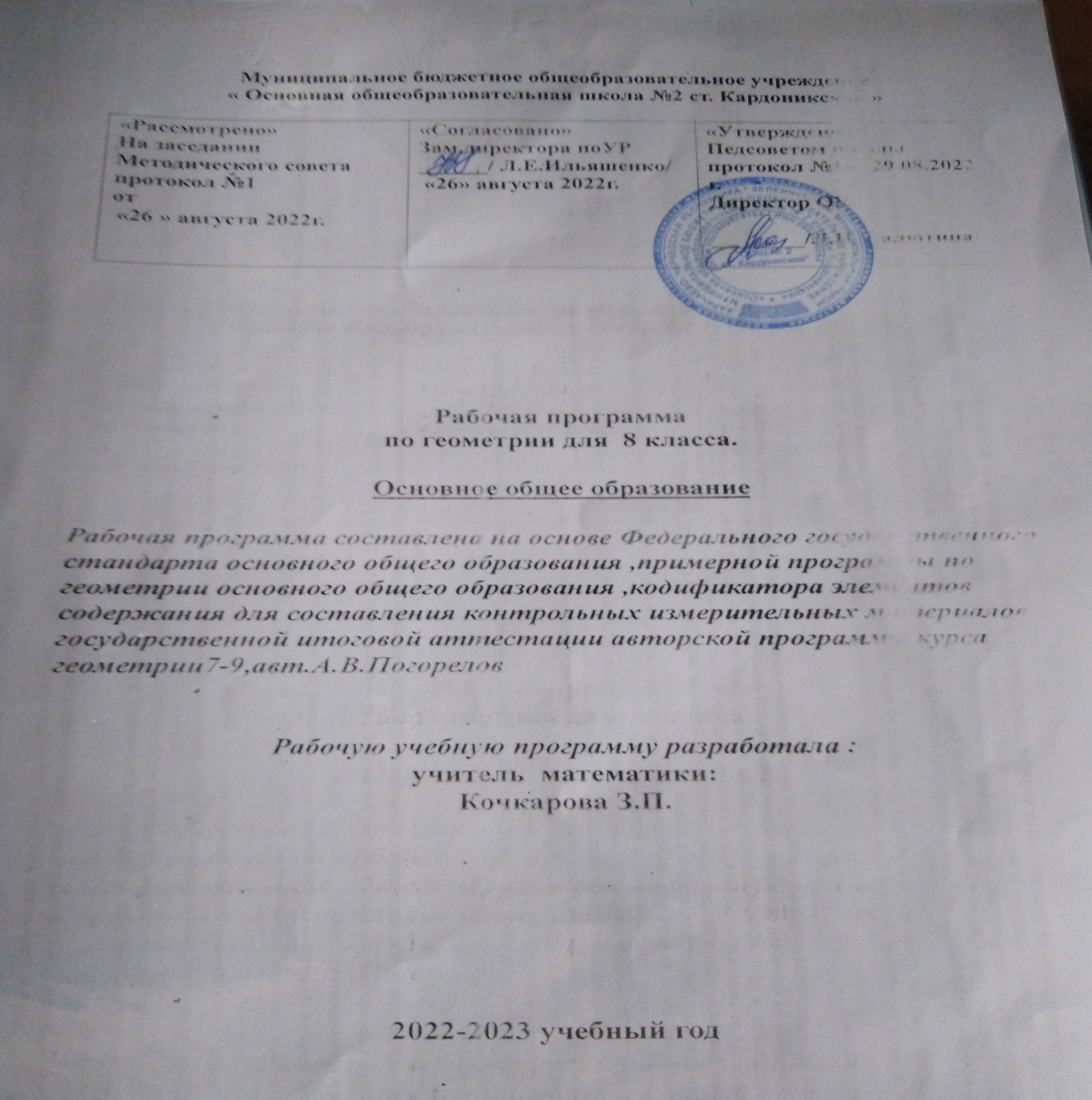    Аннотация к рабочей программе по геометрии 8 классРабочая программа составлена для изучения геометрии учащимися 8 класса общеобразовательной школы.Рабочая программа разработана на основе программы по математике для  общеобразовательных учреждений и примерной программы  основного общего образования по математике в  соответствии с федеральным компонентом государственного стандарта основного общего образования по математике, обязательным минимумом содержания основных образовательных программ, требованиями к уровню подготовки выпускников основной школы.Геометрия – один из важнейших компонентов математического образования, необходимая для приобретения конкретных знаний о пространстве и практически значимых умений, формированияязыка описания объектов окружающего мира, для развития пространственного воображения и интуиции, математической культуры, для эстетического воспитания учащихся. Изучение геометриивносит вклад в развитие логического мышления, в формирование понятия доказательства.При изучении курса математики на базовом уровне продолжается и получает развитие содержательная линия: «Геометрия».Изучение  геометрии в 8 классе направлено на достижение следующих целей:овладение системой математических знаний и умений, необходимых для применения в практической деятельности, изучения смежных дисциплин, продолжения образования;интеллектуальное развитие, формирование качеств личности, необходимых человеку для полноценной жизни в современном обществе, свойственных математической деятельности: ясности и точности мысли, критичности мышления, интуиции, логического мышления, элементов алгоритмической культуры, пространственных представлений, способности к преодолению трудностей;формирование представлений об идеях и методах математики как универсального языка науки и техники, средства моделирования явлений и процессов;воспитание культуры личности, отношения к математике как к части общечеловеческой культуры, играющей особую роль в общественном развитии.В федеральном базисном учебном  плане для общеобразовательных учреждений Российской Федерации отводится для обязательного изучения математики (алгебры, геометрии) в 8 классе 170 часов.В соответствии с образовательной программой и учебным планом учреждения на 2022-2023учебный год на изучение геометрии в 8 классе отведено 68 часов, из расчета 2 учебных часа в неделю.     Пояснительная запискаРабочая программа составлена на основании следующих нормативных документов:1. Федеральный Закон от 29.12.2012 №273-ФЗ «Об образовании в Российской Федерации»;2. Федеральный государственный образовательный стандарт основного общего образования, утвержденный приказом министерства образования и науки Российской Федерации от 17.12.2010 №1897 (далее ФГОС основного общего образования);3. Порядок организации и осуществления образовательной деятельности о основным общеобразовательным программам – образовательным программам начального общего основного общего и среднего общего образования, утвержденный приказом Министерства образования и науки Российской Федерации от 30. 08. 2013 № 1015;4. Приказ Министерства образования и науки Российской Федерации от 31.03.2014 № 253 «Об утверждении федеральный перечней учебников, рекомендованных (допущенных) к использованию в образовательном процессе в образовательный учреждениях, реализующих образовательные программы общего образования,  имеющих государственную аккредитацию»;5. Санитарно- эпидемиологические правила и нормативы СанПин 2.4.2.2821-10 «Сантиарно – эпидемиологические требования к условиям и организации обучения в общеобразовательных учреждениях» (Постановление Главного государственного врача Российской Федерации от 29.09.2010 № 189).Курс геометрии в  8 классе ведется по учебнику под редакцией А.В.Погорелова. В 8 классе на изучение курса геометрии отводится 2 часа в неделю, всего 68 часов. В ходе изучения проводятся самостоятельные работы, тестовые проверки, 6 контрольных работ, итоговый тест за курс геометрии 8 класса.ЦелиИзучение геометрии на ступени основного общего образования направлено на достижение следующих целей:●овладение системой математических знаний и умений, необходимых для применения в практической деятельности, изучения смежных дисциплин, продолжения образования;●интеллектуальное развитие, формирование качеств личности, необходимых человеку для полноценной жизни в современном обществе, свойственных математической деятельности: ясности и точности мысли, критичности мышления, интуиции, логического мышления, элементов алгоритмической культуры, пространственных представлений, способности к преодолению трудностей;●формирование представлений об идеях и методах математики как универсального языка науки и техники, средства моделирования явлений и процессов;●воспитание культуры личности, отношения к математике как к части общечеловеческой культуры, играющей особую роль в общественном развитии.Содержание1.   ЧетырехугольникиОпределение четырехугольника. Параллелограмм, его признаки и свойства. Прямоугольник, ромб, квадрат и их свойства.Теорема Фалеса. Средняя линия треугольника.Трапеция. Средняя линия трапеции. Пропорциональные отрезкиОсновная цель – дать учащимся систематизированные сведения о четырехугольниках и их свойствах.Доказательства большинства теорем данного раздела проводятся с опорой на признаки равенства треугольников, которые используются и при решении задач в совокупности с применением новых теоретических фактов. Поэтому изучение темы можно организовать как процесс обобщения и систематизации знаний учащихся о свойствах треугольников, осуществив перенос усвоенных методов на новый объект изучения.В теоретической части раздела рассматриваются в основном свойства изучаемых четырехугольников, необходимые для дальнейшего построения теории. Однако для решения задач можно использовать и факты, вынесенные в задачи.Основное внимание при изучении темы следует направить на решения задач, в ходе которых отрабатываются практические умения применять свойства и признаки параллелограмма и его частных видов, необходимые для распознавания конкретных видов четырехугольников и вычисления их элементов.Рассматриваемая в теме теорема Фалеса (теорема о пропорциональных отрезках) играет вспомогательную роль в построении курса. Воспроизведения ее доказательства необязательно требовать от учащихся. Примером применения теоремы Фалеса является доказательство теоремы о средней линии треугольника. Теорема о пропорциональных отрезках используется при изучении следующей темы – в доказательстве теоремы о косинусе угла прямоугольного треугольника.2.   Теорема ПифагораСинус, косинус и тангенс острого угла прямоугольного треугольника. Теорема Пифагора. Расстояние между двумя точками на координатной плоскости. Неравенство треугольника. Перпендикуляр и  наклонная к прямой. Соотношение между сторонами и углами в прямоугольном треугольнике. Значение тригонометрических функций для углов 300, 450, 600.Основная цель – сформировать аппарат решения прямоугольных треугольников, необходимый для вычисления элементов геометрических фигур на плоскости и в пространстве.Изучение теоремы Пифагора позволяет существенно расширить круг геометрических задач, решаемых школьниками, давая им в руки вместе с признаками равенства треугольников достаточно мощный аппарат решения задач.В ходе решения задач учащиеся усваивают основные алгоритмы решения прямоугольных треугольников, при проведении практических вычислений учатся находить с помощью таблиц или калькуляторов значения синуса, косинуса и тангенса угла, а в ряде задач использовать значения синуса, косинуса и тангенса углов в 300, 450, 600.Соответствующие умения являются опорными для решения вычислительных задач и доказательств ряда теорем в курсе планиметрии и стереометрии. Кроме того, они используются и в курсе физики.В конце темы учащиеся знакомятся с теоремой о неравенстве треугольника. Тем самым пополняются знания учащихся о свойствах расстояний между точками. Следует заметить, что наиболее важным с практической точки зрения является случай, когда данные точки не лежат на одной прямой, т.е. свойство сторон треугольника. Его полезно закрепить на ряде примеров. В то же время воспроизведения доказательства теоремы можно в обязательном порядке от учащихся не требовать.Материал темы следует дополнить изучением формулы расстояния между точками на координатной прямой.3.   Декартовы координаты на плоскостиПрямоугольная система координат на плоскости. Координаты середины отрезка. Расстояние между точками. Уравнение окружности и прямой. Координаты точки пересечения прямых. График линейной функции. Синус, косинус и тангенс углов от 0 до 180 градусов.Основная цель - ввести в арсенал знаний учащихся сведения о координатах,необходимые для применения  координатного метода исследования геометрических объектов.          Метод координат позволяет многие геометрические задачи перевести на язык алгебраических формул и уравнений.          Важным этапом применения этого метода является выбор осей координат. В каждом конкретном случае оси координат целесообразно распологать относительно рассматриваемых фигур так, чтобы соответствующие уравнения были как можно более простыми.4.   ДвижениеДвижение и его свойства. Симметрия относительно точки и прямой. Поворот. Параллельный перенос и его свойства. Понятие о равенстве фигур.Основная цель – познакомить учащихся с примерами геометрических преобразований.Поскольку в дальнейшем движения не применяются в качестве аппарата для решения задач и изложения теории, можно рекомендовать изучение материала в ознакомительном порядке, т.е. не требовать от учащихся воспроизведения доказательств. Однако основные понятия – симметрия относительно точки и прямой, параллельный перенос – учащиеся должны усвоить на уровне практических применений.     5.  ВекторыВектор. Абсолютная величина и направление вектора. Координаты вектора. Равенство векторов. Координаты вектора. Сложение векторов и его свойства. Умножение вектора на число. (Коллинеарные векторы). Скалярное произведение векторов. Угол между векторами. (Проекция на ось. Разложение вектора по координатным осям).Основная цель – познакомить учащихся с элементами векторной алгебры и их применением для решения геометрических задач, сформировать умение производить операции над векторами.Основное внимание следует уделить формированию практических умений учащихся, связанных с вычислением координат вектора, его абсолютной величины, выполнением сложения и вычитания векторов, умножения вектора на число. Причем наряду с операциями над векторами в координатной форме следует уделить большое внимание операциям в геометрической форме. Действия над векторами в координатной и геометрической формах используются при параллельном изучении курса физики. Знания о векторных величинах и опыт учащихся, приобретенные на уроках физики, могут быть использованы для мотивированного введения  на предметной основе ряда основных понятий темы.6.Повторение. Решение задач.Методы работы с детьми с ОВЗ.Методы позволяют повысить познавательную активность на уроках, способствуют повышению качества знаний по предмету. Эффективные приемы; дети с ОВЗ; проблемная ситуация; алгоритмы; уровневая дифференциация; тесты; коррекция.Успех социальной адаптации и интеграции детей с ограниченными возможностями здоровья напрямую зависит от глубины и качества знаний, умений и навыков, получаемых ими в школе. Чем выше уровень сформированных знаний, в том числе и математических, тем легче ребенку приспособиться к условиям современного общества, найти в нем свою «нишу», почувствовать собственную значимость.Для формирования устойчивого интереса к предмету использую следующие способы активизации познавательной деятельности: индивидуальные, коллективные, уроки с групповыми формами работы, фронтальные, создание проблемной ситуации, программированные задания, привлечение учащихся к оценочной деятельности, использование ИКТ. Применяю дидактические средства: тестовые задания, кроссворды, стихи, загадки.С целью оптимальной занятости на уроке в системе использую индивидуальные формы занятий. Каждый ученик получает свое задание, которое он выполняет независимо от других. Чаще всего это дифференцированные карточки – задания. Эти занятия важны для учащихся, неуверенных в своих силах. Методы работы с одаренными детьми.Проблемы работы с одаренными учащимися - одна из современных задач модернизации образования, но она всегда присутствовала и решалась в той или иной степени на всех этапах развития любой системы образования посредством дифференцированного и индивидуального подхода в обучении . Я считаю, что долг и дар учителя заключается в том. чтобы создать условия , в которых ученик мог бы проявить себя и показать путь для самореализации. Мои учебные предметы – информатика и математика обладают огромным потенциалом для всестороннего развития личности, а значит и для выявления одаренных детей , так как здесь как нигде ещё , реализуются межпредметные связи.Школа реализует программу работы с одаренными детьми, и каждый педагог нашей школы использует те или иные методы и приемы работы с одаренными детьми.Самый верный способ помочь ребенку раскрыть себя – научить учиться. В этом помогает самостоятельный поиск. Именно этот прием в работе с одаренными детьми я использую на уроках математики.  Ведь талантливому ребенку не нужно до конца все «разжевывать». Иногда  при объяснении нового материала, рассказав суть, и не  вникая в подробности, предлагаю дальше некоторым ребятам из класса продолжить работу самостоятельно, отыскав свой путь решения задачи.  Главное, чтобы на этом этапе у детей были сформированы  умения самостоятельно добывать знания из различных источников, анализировать факты, делать выводы и обобщения, аргументировать свой ответ.При выполнении контрольных и самостоятельных работ, для одаренных детей стараюсь делать отдельный вариант с более сложными заданиями или с заданиями на смекалку.В среднем звене одаренного ребенка можно попросить выполнить частично роль учителя,  то есть, после выполнения обязательных заданий, проверить эти же задания у отстающих учеников, постараться разъяснить им непонятные моменты.
Еще я использую творческие работы. Творческие работы школьников могут быть представлены в следующих формах: информационно – реферативные, проблемно – реферативные, экспериментальные, описательные, исследовательские. Чаще всего это применимо либо к биографии или вкладу великих математиков, либо в выведении новых формул или к геометрическим гипотезам и теоремам.И так как математика является обязательным предметом итоговой аттестации, то на уроках часто даю задания из ОГЭВиды универсальных учебных действий (по материалам ФГОС НОО)Личностные УУД обеспечивают ценностно-смысловую ориентацию учащихся (умение соотносить поступки и события с принятыми этическими принципами, знание моральных норм и умение выделить нравственный аспект поведения), а также ориентацию в социальных ролях и межличностных отношениях. Применительно к учебной деятельности следует выделить три вида действий:самоопределение - личностное, профессиональное, жизненное самоопределение;смыслообразование - установление учащимися связи между целью учебной деятельности и ее мотивом, другими словами, между результатом учения и тем, что побуждает деятельность, ради чего она осуществляется. Учащийся должен задаваться вопросом о том, «какое значение, смысл имеет для меня учение», и уметь находить ответ на него;нравственно-этическая ориентация - действие нравственно – этического оценивания усваиваемого содержания, обеспечивающее личностный моральный выбор на основе социальных и личностных ценностей.Регулятивные УУД обеспечивают организацию учащимся своей учебной деятельности. К ним относятся следующие:целеполагание - как постановка учебной задачи на основе соотнесения того, что уже известно и усвоено учащимся, и того, что еще неизвестно;планирование - определение последовательности промежуточных целей с учетом конечного результата; составление плана и последовательности действий;прогнозирование – предвосхищение результата и уровня усвоения; его временных характеристик;контроль в форме сличения способа действия и его результата с заданным эталоном с целью обнаружения отклонений от него;коррекция – внесение необходимых дополнений и корректив в план и способ действия в случае расхождения ожидаемого результата действия и его реального продукта;оценка – выделение и осознание учащимся того, что уже усвоено и что еще подлежит усвоению, оценивание качества и уровня усвоения;саморегуляция как способность к мобилизации сил и энергии; способность к волевому усилию – выбору в ситуации мотивационного конфликта и к преодолению препятствий.Познавательные УУД включают общеучебные, логические действия, а также действия постановки и решения проблем.Общеучебные универсальные действия:самостоятельное выделение и формулирование познавательной цели;поиск и выделение необходимой информации; применение методов информационного поиска, в том числе с помощью компьютерных средств;структурирование знаний;осознанное и произвольное построение речевого высказывания в устной и письменной форме;выбор наиболее эффективных способов решения задач в зависимости от конкретных условий;рефлексия способов и условий действия, контроль и оценка процесса и результатов деятельности;смысловое чтение; понимание и адекватная оценка языка средств массовой информации;постановка и формулирование проблемы, самостоятельное создание алгоритмов деятельности при решении проблем творческого и поискового характера.Особую группу общеучебных универсальных действий составляют знаково-символические действия:моделирование;преобразование модели с целью выявления общих законов, определяющих данную предметную область.Логические универсальные действия:анализ;синтез;сравнение, классификация объектов по выделенным признакам;подведение под понятие, выведение следствий;установление причинно-следственных связей;построение логической цепи рассуждений;доказательство;выдвижение гипотез и их обоснование.Постановка и решение проблемы:формулирование проблемы;самостоятельное создание способов решения проблем творческого и поискового характера.Коммуникативные УУД обеспечивают социальную компетентность и учет позиции других людей, партнера по общению или деятельности, умение слушать и вступать в диалог; участвовать в коллективном обсуждении проблем; интегрироваться в группу сверстников и строить продуктивное взаимодействие и сотрудничество со сверстниками и взрослыми. Видами коммуникативных действий являются:планирование учебного сотрудничества с учителем и сверстниками – определение целей, функций участников, способов взаимодействия;постановка вопросов – инициативное сотрудничество в поиске и сборе информации;разрешение конфликтов – выявление, идентификация проблемы, поиск и оценка альтернативных способов разрешение конфликта, принятие решения и его реализация;управление поведением партнера – контроль, коррекция, оценка действий партнера;умение с достаточной полнотой и точностью выражать свои мысли в соответствии с задачами и условиями коммуникации, владение монологической и диалогической формами речи в соответствии с грамматическими и синтаксическими нормами родного языка.Развитие системы УУД в составе личностных, регулятивных, познавательных и коммуникативных действий, определяющих становление психологических способностей личности, осуществляется в рамках нормативно - возрастного развития личностной и познавательной сфер ребенка. Процесс обучения задает содержание и характеристики учебной деятельности ребенка и тем самым определяет зону ближайшего развития указанных УУД – уровень их сформированности, соответствующей нормативной стадии развития и релевантный «высокой норме» развития, и свойства.Критериями оценки сформированности УУД у учащихся выступают:соответствие возрастно-психологическим нормативным требованиям;соответствие свойств УУД заранее заданным требованиям.Условия, обеспечивающие развитие УУДФормирование УУД в образовательном процессе определяется тремя следующими взаимодополняющими положениями:Формирование УУД как цель образовательного процесса определяет его содержание и организацию.Формирование УУД происходит в контексте усвоения разных предметных дисциплин.УУД, их свойства и качества определяют эффективность образовательного процесса, в частности усвоение знаний и умений, формирование образа мира и основных видов компетентности учащегося, в том числе социальной и личностной.Система оценивания.1. Оценка устных ответов учащихся.Оценка 5 ставится в том случае, если учащийся показывает верное понимание физической сущности рассматриваемых явлений и закономерностей, законов и теорий, дает точное определение и истолкование основных понятий и законов, теорий, а также правильное определение физических величин, их единиц и способов измерения; правильно выполняет чертежи, схемы и графики; строит ответ по собственному плану, сопровождает рассказ новыми примерами, умеет применять знания в новой ситуации при выполнении практических заданий; может устанавливать связь между изучаемым и ранее изученным материалом по курсу физики, а также с материалом усвоенным при изучении других предметов.Оценка 4 ставится в том случае, если ответ ученика удовлетворяет основным требованиям к ответу на оценку 5, но без использования собственного плана, новых примеров, без применения знаний в новой ситуации, без использования связей с ранее изученным материалом, усвоенным при изучении других предметов; если учащийся допустил одну ошибку или не более двух недочетов и может исправить их самостоятельно или с небольшой помощью учителя.Оценка 3 ставится в том случае, если учащийся правильно понимает физическую сущность рассматриваемых явлений и закономерностей, но в ответе имеются отдельные пробелы в усвоении вопросов курса физики; не препятствует дальнейшему усвоению программного материала, умеет применять полученные знания при решении простых задач с использованием готовых формул, но затрудняется при решении задач, требующих преобразования некоторых формул; допустил не более одной грубой и одной негрубой ошибки, не более двух-трех негрубых недочетов.Оценка 2   ставится в том случае, если учащийся не овладел основными знаниями в соответствии с требованиями и допустил больше ошибок и недочетов, чем необходимо для оценки 3.Оценка 1 ставится в том случае, если ученик не может ответить ни на один из поставленных вопросов.2. Оценка письменных контрольных работ.Оценка 5 ставится за работу, выполненную полностью без ошибок и недочетов.  Оценка 4 ставится за работу, выполненную полностью, но при наличии не более одной ошибки и одного недочета, не более трех недочетов.Оценка 3 ставится за работу, выполненную на 2/3 всей работы правильно или при допущении не более одной грубой ошибки, не более трех негрубых ошибок, одной негрубой ошибки и трех недочетов, при наличии четырех-пяти недочетов.Оценка 2 ставится за работу, в которой число ошибок и недочетов превысило норму для оценки 3 или правильно выполнено менее 2/3 работы.Оценка 1 ставится за работу, невыполненную совсем или выполненную с грубыми ошибками в заданиях.ТРЕБОВАНИЯ К УРОВНЮ ПОДГОТОВКИ ОБУЧАЮЩИХСЯ    В результате изучения данного курса учащиеся  8 класса должныуметь:● пользоваться языком геометрии для описания предметов окружающего мира;●распознавать геометрические фигуры, различать их взаимное расположение;●изображать геометрические фигуры; выполнять чертежи по условию задач; осуществлять преобразования фигур;●проводить операции над векторами, вычислять длину и координаты вектора, угол между векторами;●вычислять значения геометрических величин (длин, углов, площадей, объемов), в том числе: для углов от 0 до 180 определять значения тригонометрических функций по ●заданным значениям углов; находить значения тригонометрических функций по значению одной из них, находить стороны, углы и площади треугольников, длины ломаных, дуг окружности, площадей основных геометрических фигур и фигур, составленных из них;●решать геометрические задачи, опираясь на изученные свойства фигур и отношений между ними, применяя дополнительные построения, алгебраический и тригонометрический аппарат, идеи симметрии;●проводить доказательные рассуждения при решении задач, используя известные теоремы, обнаруживая возможности для их использования;использовать приобретенные знания и умения в практической деятельности и повседневной жизни для:●описания реальных ситуаций на языке геометрии;●расчетов, включающих простейшие тригонометрические формулы;●решения геометрических задач с использованием тригонометрии;●решения практических задач, связанных с нахождением геометрических величин (используя при необходимости справочники и технические средства);●построений геометрическими инструментами (линейка, угольник, циркуль, транспортир).Литература1.  Погорелов А.В. Геометрия. Учебник для 7-9 кл. общеобразовательных учреждений. – М.: Просвещение, 2009.2. Гусев В.А., Медяник А.И. Дидактические материалы по геометрии для 8 класса общеобразовательных учреждений. – 5-е изд. –М.: Просвещение, 2002. – 80сю: ил. – ISBN 5-09-011223-13. Мельникова Н.Б. Тематический контроль по геометрии. 7 класс, 8 класс, 9 класс. –4. М.:Интеллект-Центр, 20034. Н.Б.Мельникова. Поурочное  планирование по геометрии в 8 классе. Издательство «Экзамен», Москва, 2009..Ю.Березина, Н.Б.Мельникова и др. Геометрия в 7-9 классах (Методические рекомендации к преподаванию курса геометрии по уч. пособию А.В.Погорелова.-М.:Просвещение, 1990  КАЛЕНДАРНО-ТЕМАТИЧЕСКОЕ ПЛАНИРОВАНИЕ 111223344556677ДатаДатаДата№№Тема урокаТема урокаКол-вочасовКол-вочасовУченик должен знатьУченик должен знатьУченик долженуметьУченик долженуметьВид контроляВид контроляПо плануФактическиФактически№№Тема урокаТема урокаКол-вочасовКол-вочасовУченик должен знатьУченик должен знатьУченик долженуметьУченик долженуметьВид контроляВид контроля§ 6 Четырехугольники§ 6 Четырехугольники202005.09.22Определение четырехугольника.Определение четырехугольника.11Знать какая фигура называется четырёхугольником, определение его составляющих;Знать какая фигура называется четырёхугольником, определение его составляющих;Уметь изображать четырёхугольники, называть по рисунку его элементы.Уметь изображать четырёхугольники, называть по рисунку его элементы.Фронтальный контрольФронтальный контроль 07. 09.22Определение четырехугольника.Определение четырехугольника.Знать какая фигура называется четырёхугольником, определение его составляющих;Знать какая фигура называется четырёхугольником, определение его составляющих;Уметь изображать четырёхугольники, называть по рисунку его элементы.Уметь изображать четырёхугольники, называть по рисунку его элементы. 12. 09.22ПараллелограммПараллелограмм11Знать определение и признак параллелограмма;Знать определение и признак параллелограмма;Уметь доказывать признак параллелограмма и применять его при решении несложных задач.Уметь доказывать признак параллелограмма и применять его при решении несложных задач.Фронтальный контрольФронтальный контроль 14. 09.22Свойство диагоналей параллелограммаСвойство диагоналей параллелограмма11Знать свойство диагоналей параллелограмма;Знать свойство диагоналей параллелограмма;Уметь доказывать это свойство и применять его при решении несложных задач.Уметь доказывать это свойство и применять его при решении несложных задач.Взаимный контрольВзаимный контроль19. 09.22Свойство противолежащих сторон и углов параллелограммаСвойство противолежащих сторон и углов параллелограмма11Знать свойства параллелограмма;Знать свойства параллелограмма;Уметь доказывать свойства параллелограмма и применять данные свойства при решенииУметь доказывать свойства параллелограмма и применять данные свойства при решенииВзаимный контрольВзаимный контроль21. 09.22Свойство противолежащих сторон и углов параллелограммаСвойство противолежащих сторон и углов параллелограмма11Знать свойства параллелограмма;Знать свойства параллелограмма;Уметь доказывать свойства параллелограмма и применять данные свойства при решенииУметь доказывать свойства параллелограмма и применять данные свойства при решенииВзаимный контрольВзаимный контроль 26. 09.22Решение задачРешение задач11 28. 09.22Прямоугольник Прямоугольник 11Знать определение прямоугольника, свойство прямоугольника;Знать определение прямоугольника, свойство прямоугольника;Уметь доказывать свойство прямоугольника, признак прямоугольника. Применять эти знания при решении задачУметь доказывать свойство прямоугольника, признак прямоугольника. Применять эти знания при решении задачФронтальный контрольФронтальный контроль 03.10.22Ромб.Ромб.11Знать определение ромба и его свойства;Знать определение ромба и его свойства;Уметь доказывать свойство ромба , применять определение ромба, его свойства и признаки  при решении задачУметь доказывать свойство ромба , применять определение ромба, его свойства и признаки  при решении задачФронтальный контрольФронтальный контроль 05.10.22Квадрат.Квадрат.11Знать определение квадрата и его свойства;Знать определение квадрата и его свойства;Уметь решать задания, используя определение и свойства квадрата.Уметь решать задания, используя определение и свойства квадрата.Фронтальный контрольФронтальный контроль 10.10.22Решение задач п.50 – 56.Решение задач п.50 – 56.11Знать все определения, свойства и признаки по изученной теме;Знать все определения, свойства и признаки по изученной теме;Уметь использовать знания при решении задачУметь использовать знания при решении задачКонтрольная работа №1Контрольная работа №111Индивидуальный контрольИндивидуальный контроль 12.10.22 12.10.22Теорема Фалеса.Теорема Фалеса.11Знать различные формулировки теоремы Фалеса;Знать различные формулировки теоремы Фалеса;Уметь решать задания, используя теорему, делить отрезки и углы на равные части.Уметь решать задания, используя теорему, делить отрезки и углы на равные части.Фронтальный контрольФронтальный контроль 17.10.22 17.10.22Средняя линия треугольникаСредняя линия треугольника11Знать определение средней линии треугольника, теорему о средней линии треугольника;Знать определение средней линии треугольника, теорему о средней линии треугольника;Уметь распознавать среднюю линию и применять её свойства при решении задачУметь распознавать среднюю линию и применять её свойства при решении задачФронтальный контрольФронтальный контроль 19.10.22 19.10.22Трапеция.Трапеция.11Знать определение трапеции и её элементов, теорему о средней линии трапеции, свойство равнобокой трапеции;Знать определение трапеции и её элементов, теорему о средней линии трапеции, свойство равнобокой трапеции;Уметь доказывать теорему о средней линии трапеции, решать задачи, используя полученные знанияУметь доказывать теорему о средней линии трапеции, решать задачи, используя полученные знанияФронтальный контрольФронтальный контроль 24.10.22 24.10.22Решение задач п.57 – 59Решение задач п.57 – 5911Знать формулировку теоремы Фалеса, определение трапеции, средней линии трапеции;Знать формулировку теоремы Фалеса, определение трапеции, средней линии трапеции;Уметь строить среднюю линию трапеции, вычислять её длину по формуле, применять знания по этой теме для решения задачУметь строить среднюю линию трапеции, вычислять её длину по формуле, применять знания по этой теме для решения задачВзаимный контрольВзаимный контроль  26.10.22  26.10.22Теорема о пропорциональных отрезках.Теорема о пропорциональных отрезках.11Знать формулировку теоремы о пропорциональных отрезках;Знать формулировку теоремы о пропорциональных отрезках;Уметь доказывать эту теорему и применять к решению задач.Уметь доказывать эту теорему и применять к решению задач.Фронтальный контрольФронтальный контроль 07.11.22 07.11.22Построение четвёртого пропорционального отрезка.Построение четвёртого пропорционального отрезка.11Знать правила построения четвёртого пропорционального отрезка;Знать правила построения четвёртого пропорционального отрезка;Уметь строить четвёртый пропорциональный отрезок.Уметь строить четвёртый пропорциональный отрезок.Фронтальный контрольФронтальный контроль 09.11.22 09.11.22Решение задач п.57 – 61.Решение задач п.57 – 61.11Знать теоретический материал по изученной теме;Знать теоретический материал по изученной теме;Уметь использовать знания при решении задач.Уметь использовать знания при решении задач.Взаимный контрольВзаимный контроль 14.11.22 14.11.22Решение задач п.57 – 61.Решение задач п.57 – 61.11Знать теоретический материал по изученной теме;Знать теоретический материал по изученной теме;Уметь использовать знания при решении задач.Уметь использовать знания при решении задач.Индивидуальный контрольИндивидуальный контрольКонтрольная работа №2.Контрольная работа №2.1116.11.2216.11.22§7. Теорема Пифагора§7. Теорема Пифагора1919 21.11.22 21.11.22Косинус угла.Косинус угла.11Знать определение косинуса острого угла в прямоугольном треугольнике;Знать определение косинуса острого угла в прямоугольном треугольнике;Уметь вычислять косинус угла при решении конкретных задач, строить угол по его косинусуУметь вычислять косинус угла при решении конкретных задач, строить угол по его косинусуФронтальный контрольФронтальный контроль 23.11.22 23.11.22Теорема Пифагора.Теорема Пифагора.11Знать теорему Пифагора;Знать теорему Пифагора;Уметь доказывать теорему Пифагора и применять её при решении простейших задач.Уметь доказывать теорему Пифагора и применять её при решении простейших задач.Фронтальный контрольФронтальный контроль 28.11.22 28.11.22Египетский треугольник.Египетский треугольник.11Знать теорему Пифагора, следствия из неё, теорему обратную  теореме Пифагора;Знать теорему Пифагора, следствия из неё, теорему обратную  теореме Пифагора;Уметь определять египетский треугольник, использовать теоремы и следствия при решении задачУметь определять египетский треугольник, использовать теоремы и следствия при решении задачФронтальный контрольФронтальный контроль 30.11.22 30.11.22Перпендикуляр и наклонная.Перпендикуляр и наклонная.11Знать определение наклонной, перпендикуляра, проекции наклонной, следствие из теоремы Пифагора;Знать определение наклонной, перпендикуляра, проекции наклонной, следствие из теоремы Пифагора;Уметь решать задачи, используя данную теориюУметь решать задачи, используя данную теориюФронтальный контрольФронтальный контроль 05.12.22 05.12.22Неравенство треугольника.Неравенство треугольника.11Знать формулировку теоремы;Знать формулировку теоремы;Уметь использовать неравенство треугольника при решении задач.Уметь использовать неравенство треугольника при решении задач.Фронтальный контрольФронтальный контроль 07.12.22 07.12.22Неравенство треугольника.Неравенство треугольника.11Знать формулировку теоремы;Знать формулировку теоремы;Уметь использовать неравенство треугольника при решении задач.Уметь использовать неравенство треугольника при решении задач.Взаимный контрольВзаимный контроль 12.12.22 12.12.22Решение задач п.62 – 66.Решение задач п.62 – 66.11Знать теоретический материал по изученной теме;Знать теоретический материал по изученной теме;Уметь использовать знания при решении задач.Уметь использовать знания при решении задач.Взаимный контрольВзаимный контроль 14.12.22 14.12.22Решение задач п.62 – 66.Решение задач п.62 – 66.11Знать теоретический материал по изученной теме;Знать теоретический материал по изученной теме;Уметь использовать знания при решении задач.Уметь использовать знания при решении задач.Индивидуальный контрольИндивидуальный контрольКонтрольная работа №3.Контрольная работа №3.11 19.12.22 19.12.22Соотношение между сторонами и углами в прямоугольном треугольнике.Соотношение между сторонами и углами в прямоугольном треугольнике.11Знать определения синуса, тангенса;Знать определения синуса, тангенса;Уметь решать задачи на вычисление элементов прямоугольного треугольника,  а так же пользоваться таблицами Брадиса и инженерным калькулятором.Уметь решать задачи на вычисление элементов прямоугольного треугольника,  а так же пользоваться таблицами Брадиса и инженерным калькулятором.  21.12.22  21.12.22Соотношение между сторонами и углами в прямоугольном треугольнике.Соотношение между сторонами и углами в прямоугольном треугольнике.11Провер. работаПровер. работа 09.01.23 09.01.23Соотношение между сторонами и углами в прямоугольном треугольнике.Соотношение между сторонами и углами в прямоугольном треугольнике.11Тест Тест  11.01.23 11.01.23Основные тригонометрические тождества.Основные тригонометрические тождества.11Знать основные тригонометрические тождества;Знать основные тригонометрические тождества;Уметь использовать их в несложных вычислениях.Уметь использовать их в несложных вычислениях.Карточки Карточки  16.01.23 16.01.23Значение синуса, косинуса и тангенса некоторых углов.Значение синуса, косинуса и тангенса некоторых углов.11Знать числовые значения синуса, косинуса и тангенса углов 30, 45, 60;Знать числовые значения синуса, косинуса и тангенса углов 30, 45, 60;Уметь применять данные числовые значения при решении задач.Уметь применять данные числовые значения при решении задач.Индивидуальный контрольИндивидуальный контроль18.01.2318.01.23Значение синуса, косинуса и тангенса некоторых углов.Значение синуса, косинуса и тангенса некоторых углов.11Знать числовые значения синуса, косинуса и тангенса углов 30, 45, 60;Знать числовые значения синуса, косинуса и тангенса углов 30, 45, 60;Уметь применять данные числовые значения при решении задач.Уметь применять данные числовые значения при решении задач.Провер.работаПровер.работа23.01.2323.01.23Изменение синуса, косинуса и тангенса при возрастании угла.Изменение синуса, косинуса и тангенса при возрастании угла.11Знать теорему об изменении синуса, косинуса и тангенса при возрастании угла;Знать теорему об изменении синуса, косинуса и тангенса при возрастании угла;Уметь пользоваться данной теоремой при решении задач.Уметь пользоваться данной теоремой при решении задач.Взаимный контрольВзаимный контроль  25.01.23  25.01.23Решение задач п.67 – 70.Решение задач п.67 – 70.11Знать теоретический материал по изученной теме;Знать теоретический материал по изученной теме;Уметь использовать знания при решении задачУметь использовать знания при решении задачИндивидуальный контрольИндивидуальный контроль  30.01.23  30.01.23Контрольная работа №4.Контрольная работа №4.11§8. Декартовы координаты на плоскости§8. Декартовы координаты на плоскости111101.02.2301.02.23Определение декартовых координат. Координаты середины отрезка.Определение декартовых координат. Координаты середины отрезка.11Знать какие абсциссы имеют точки оси ординат, какие ординаты имеют точки оси абсцисс,  формулы координат середины отрезка;Знать какие абсциссы имеют точки оси ординат, какие ординаты имеют точки оси абсцисс,  формулы координат середины отрезка;Уметь строить точки по координатам, определять знаки координат точек, в зависимости в какой четверти они лежат, уметь применять формулы координат середины отрезка при решении задач.Уметь строить точки по координатам, определять знаки координат точек, в зависимости в какой четверти они лежат, уметь применять формулы координат середины отрезка при решении задач.Фронтальный контроль06.02.2306.02.23Расстояние между точками.Расстояние между точками.11Знать формулу расстояния между двумя точками;Знать формулу расстояния между двумя точками;Уметь вычислять расстояния между точками с заданными координатами.Уметь вычислять расстояния между точками с заданными координатами.Фронтальный контроль08.02.2308.02.23Уравнение окружности.Уравнение окружности.11Знать уравнение окружности;Знать уравнение окружности;Уметь его выводить и применять при решении задач.Уметь его выводить и применять при решении задач.Фронтальный контроль13.02.2313.02.23Уравнение прямой.Уравнение прямой.11Знать общее уравнение прямой;Знать общее уравнение прямой;Уметь выводить его в ходе изучения текущего материала и использовать при решении задач.Уметь выводить его в ходе изучения текущего материала и использовать при решении задач.Взаимный контроль15.02.2315.02.23Координаты точки пересечения прямых.Координаты точки пересечения прямых.11Знать способ нахождения координат точки пересечения прямых;Знать способ нахождения координат точки пересечения прямых;Уметь пользоваться этим способом при решении конкретных задач.Уметь пользоваться этим способом при решении конкретных задач.Индивидуальный контроль20.02.2320.02.23Расположение прямой относительно системы координат.Расположение прямой относительно системы координат.11Знать частные случаи расположения прямой относительно осей координат;Знать частные случаи расположения прямой относительно осей координат;Уметь распознавать из по заданному уравнению пряиой.Уметь распознавать из по заданному уравнению пряиой.Индивидуальный контроль22.02.2322.02.23Угловой коэффициент в уравнении прямой.Угловой коэффициент в уравнении прямой.11Знать геометрический смысл коэффициента k  в уравнении y = kx + l.Знать геометрический смысл коэффициента k  в уравнении y = kx + l.Индивидуальный контроль 27.02.23 27.02.23График линейной функции.График линейной функции.11Уметь приводить уравнения вида ax + by + c =0 (при b≠0)  к уравнению y = kx + l.Уметь приводить уравнения вида ax + by + c =0 (при b≠0)  к уравнению y = kx + l.Взаимный контроль 01.03.23 01.03.23Определение синуса, косинуса и тангенса любого угла от 0 до 180.Определение синуса, косинуса и тангенса любого угла от 0 до 180.11Знать определение синуса, косинуса и тангенса любого угла от 0 до 180;Знать определение синуса, косинуса и тангенса любого угла от 0 до 180;Уметь находить значения синуса, косинуса и тангенса острых и тупых углов, используя определения и рассмотренные в пункте формулы приведения.Уметь находить значения синуса, косинуса и тангенса острых и тупых углов, используя определения и рассмотренные в пункте формулы приведения.Фронтальный контроль 06.03.23 06.03.23Определение синуса, косинуса и тангенса любого угла от 0 до 180.Определение синуса, косинуса и тангенса любого угла от 0 до 180.11Знать определение синуса, косинуса и тангенса любого угла от 0 до 180;Знать определение синуса, косинуса и тангенса любого угла от 0 до 180;Уметь находить значения синуса, косинуса и тангенса острых и тупых углов, используя определения и рассмотренные в пункте формулы приведения.Уметь находить значения синуса, косинуса и тангенса острых и тупых углов, используя определения и рассмотренные в пункте формулы приведения.Взаимный контроль13.03.2313.03.23Контрольная работа №5Контрольная работа №511§9. Движение§9. Движение7715.03.2315.03.23Преобразование фигур. Свойства движения.Преобразование фигур. Свойства движения.11Знать определение движения и его свойства;Знать определение движения и его свойства;Уметь применять свойства движения для распознавания фигурУметь применять свойства движения для распознавания фигурФронтальный контроль 20.03.23 20.03.23Симметрия относительно точки.Симметрия относительно точки.11Знать определение точек и фигур, симметричных   относительно данной точки;Знать определение точек и фигур, симметричных   относительно данной точки;Уметь стоить точки и простейшие фигуры, симметричные данным относительно данной точки, приводить примеры фигур, имеющих центр симметрии.Уметь стоить точки и простейшие фигуры, симметричные данным относительно данной точки, приводить примеры фигур, имеющих центр симметрии.Индивидуальный контроль22.03.2322.03.23Симметрия относительно прямой.Симметрия относительно прямой.11Знать определение точек и фигур, симметричных   относительно данной прямой;Знать определение точек и фигур, симметричных   относительно данной прямой;Уметь стоить точки и простейшие фигуры, симметричные данным относительно данной прямой, приводить примеры фигур, имеющих ось симметрии.Уметь стоить точки и простейшие фигуры, симметричные данным относительно данной прямой, приводить примеры фигур, имеющих ось симметрии.Индивидуальный контроль03.04.2303.04.23Поворот.Поворот.11Знать определение поворота;Знать определение поворота;Уметь строить образы простейших фигур при повороте (луч с началом в центре поворота, точка, отрезок).Уметь строить образы простейших фигур при повороте (луч с началом в центре поворота, точка, отрезок).Индивидуальный контроль05.04.2305.04.23Параллельный перенос и его свойства.Параллельный перенос и его свойства.11Знать формулы параллельного переноса, геометрические свойства параллельного переноса (как смещаются точки);Знать формулы параллельного переноса, геометрические свойства параллельного переноса (как смещаются точки);Уметь строить фигуры, в которые переходят соответственно данная точка, полупрямая, отрезок при заданном параллельном переносе.Уметь строить фигуры, в которые переходят соответственно данная точка, полупрямая, отрезок при заданном параллельном переносе.Фронтальный контроль 10.04.23 10.04.23Решение задач п. 71 – 87.Решение задач п. 71 – 87.11Знать теоретический материал по изученной теме;Знать теоретический материал по изученной теме;Уметь использовать полученные знания при решении задач.Уметь использовать полученные знания при решении задач.Взаимный контроль12.04.2312.04.23Контрольная работа №6Контрольная работа №611§10. Векторы§10. Векторы88 17.04.23 17.04.23Абсолютная величина и направление вектора.Абсолютная величина и направление вектора.11Знать  что такое вектор, представлять, что означает понятие «одинаково направленные векторы», что понимается под абсолютной величиной (модулем, длиной) вектора.Знать  что такое вектор, представлять, что означает понятие «одинаково направленные векторы», что понимается под абсолютной величиной (модулем, длиной) вектора.Уметь изображать и обозначать вектор, различать его начало и конец в записи и на чертеже.Уметь изображать и обозначать вектор, различать его начало и конец в записи и на чертеже.Фронтальный контроль 19.04.23 19.04.23Равенство векторов.Равенство векторов.11Знать определение равных векторов в координатной и геометрической форме.Знать определение равных векторов в координатной и геометрической форме.Уметь находить координаты вектора по координатам его начала и конца, вычислять абсолютную величину вектора по его координатам, откладывать от заданной точки вектор, координаты которого известны.Уметь находить координаты вектора по координатам его начала и конца, вычислять абсолютную величину вектора по его координатам, откладывать от заданной точки вектор, координаты которого известны.Фронтальный контроль 24.04.23 24.04.23Координаты вектора.Координаты вектора.11Знать определение равных векторов в координатной и геометрической форме.Знать определение равных векторов в координатной и геометрической форме.Уметь находить координаты вектора по координатам его начала и конца, вычислять абсолютную величину вектора по его координатам, откладывать от заданной точки вектор, координаты которого известны.Уметь находить координаты вектора по координатам его начала и конца, вычислять абсолютную величину вектора по его координатам, откладывать от заданной точки вектор, координаты которого известны.Фронтальный контроль 26.04.23 26.04.23Сложение векторов.Сложение векторов.11Знать определение суммы и разности дух векторов и формулировку теоремы 10.1;Знать определение суммы и разности дух векторов и формулировку теоремы 10.1;Уметь находить координаты суммы и разности двух векторов, заданных координатами, распознавать на чертеже и строить сумму и разность двух векторов, заданных геометрически.Уметь находить координаты суммы и разности двух векторов, заданных координатами, распознавать на чертеже и строить сумму и разность двух векторов, заданных геометрически.Индивидуальный контроль 03.05.23 03.05.23Сложение сил.Сложение сил.11Уметь распознавать на чертеже и строить сумму и разность двух векторов, заданных геометрическиУметь распознавать на чертеже и строить сумму и разность двух векторов, заданных геометрическиИндивидуальный контроль 08.05.23 08.05.23Умножение вектора на число.Умножение вектора на число.11Знать определение произведения вектора на число;Знать определение произведения вектора на число;Уметь находить координаты вектора λ  (λ≠0) по координатамУметь находить координаты вектора λ  (λ≠0) по координатамФронтальный контроль 10.05.23 10.05.23Скалярное произведение векторов.Скалярное произведение векторов.11Знать определение скалярного произведения, геометрического смысла скалярного произведения, признак перпендикулярности векторов;Знать определение скалярного произведения, геометрического смысла скалярного произведения, признак перпендикулярности векторов;Уметь находить скалярное произведение, косинус между векторами, доказывать перпендикулярность векторов.Уметь находить скалярное произведение, косинус между векторами, доказывать перпендикулярность векторов.Взаимный контроль15.05.2315.05.23Решение задач п.91 – 98.Решение задач п.91 – 98.11Знать теоретический материал по изученной теме;Знать теоретический материал по изученной теме;Уметь использовать полученные знания при решении задач.Уметь использовать полученные знания при решении задач. 17.05.23 17.05.23Контрольная работа №7Контрольная работа №711Повторение Повторение 44 22.05.23 22.05.23Повторение §6.Повторение §6.11Закрепление знаний, умений и навыков, полученных на уроках по данным темам (курс геометрии 8 класса).Закрепление знаний, умений и навыков, полученных на уроках по данным темам (курс геометрии 8 класса).Закрепление знаний, умений и навыков, полученных на уроках по данным темам (курс геометрии 8 класса).Закрепление знаний, умений и навыков, полученных на уроках по данным темам (курс геометрии 8 класса). 24.05.23 24.05.23Итоговый тест за курс 8 класса.Итоговый тест за курс 8 класса.11Закрепление знаний, умений и навыков, полученных на уроках по данным темам (курс геометрии 8 класса).Закрепление знаний, умений и навыков, полученных на уроках по данным темам (курс геометрии 8 класса).Закрепление знаний, умений и навыков, полученных на уроках по данным темам (курс геометрии 8 класса).Закрепление знаний, умений и навыков, полученных на уроках по данным темам (курс геометрии 8 класса).